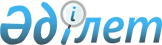 Об отдельных вопросах проведения в государствах – членах Евразийского экономического союза пилотного проекта (эксперимента) в области внешней электронной торговли товарамиРаспоряжение Совета Евразийской экономической комиссии от 5 апреля 2021 года № 7.
      В целях проведения в государствах – членах Евразийского экономического союза (далее соответственно – государства-члены, Союз) в рамках исполнения поручения Евразийского межправительственного совета от 9 октября 2020 г. № 16 пилотного проекта (эксперимента) по совершению таможенных операций в отношении товаров для личного пользования, приобретенных физическими лицами с использованием информационно-телекоммуникационной сети "Интернет" и ввозимых на таможенную территорию Союза в международных почтовых отправлениях или перевозчиком, либо иностранных товаров, реализуемых физическим лицам с использованием информационно-телекоммуникационной сети "Интернет" с таможенного склада (далее соответственно – пилотный проект (эксперимент), товары электронной торговли), с учетом особенностей, касающихся юридических лиц, участвующих в реализации пилотных проектов (экспериментов) в качестве операторов электронной торговли:
      1. Просить государства-члены:
      а) обеспечить проведение пилотного проекта (эксперимента) в период с 1 июля 2021 г. по 31 декабря 2022 г. с возможностью его продления до вступления в силу соответствующих международных договоров и актов, составляющих право Союза.
      Государства-члены самостоятельно определяют порядок и этапность проведения пилотного проекта (эксперимента);
      б) определить юридические лица государств-членов, которые будут участвовать в пилотном проекте (эксперименте) в качестве операторов электронной торговли, и органы государственной власти, ответственные за проведение пилотного проекта (эксперимента) и мониторинга, указанного в подпункте "д" настоящего пункта;
      в) реализовать по мере готовности применение в рамках пилотного проекта (эксперимента) уведомительного порядка в части соблюдения требований технических регламентов Союза в отношении отдельных товаров электронной торговли, определяемых государствами-членами, в том числе на основании перечня согласно приложению.
      Уведомительный порядок предусматривает опубликование интернет-магазинами (интернет-площадками) третьих стран на страницах своих сайтов в информационно-телекоммуникационной сети "Интернет", содержащих публичное предложение физическим лицам государств-членов о продаже товаров, заявлений (нотификаций) о соответствии данных товаров требованиям технических регламентов Союза на основании сведений, полученных от изготовителей товаров.
      Уполномоченные органы государств-членов представляют в Евразийскую экономическую комиссию (далее – Комиссия) информацию о товарах электронной торговли, в отношении которых планируется применение уведомительного порядка;
      г) исходить из того, что юридические лица, участвующие в пилотном проекте (эксперименте) в качестве операторов электронной торговли:
      обеспечивают в отношении товаров электронной торговли, ввозимых на таможенную территорию Союза в адрес физических лиц, являющихся получателями этих товаров, подачу декларации на товары для экспресс-грузов по форме, утвержденной Решением Коллегии Евразийской экономической комиссии от 28 августа 2018 г. № 142, либо электронного документа, признаваемого в рамках пилотного проекта (эксперимента) в соответствии с законодательством государств-членов таможенной декларацией и содержащего сведения, необходимые для выпуска в свободное обращение товаров, пересылаемых в международных почтовых отправлениях или доставляемых в качестве экспресс-грузов;
      обеспечивают передачу таможенным органам в неизменном виде сведений, предоставляемых оператору электронной торговли интернет-магазинами (интернет-площадками) третьих стран, о товарах электронной торговли, ввозимых на таможенную территорию Союза в адрес физических лиц, являющихся получателями этих товаров;
      исчисляют и уплачивают таможенные платежи;
      совершают таможенные операции в отношении товаров электронной торговли в таможенном органе государства-члена, на территории которого постоянно или временно проживает либо временно пребывает физическое лицо, являющееся получателем таких товаров;
      информируют интернет-магазины (интернет-площадки) третьих стран о необходимости размещения на их сайтах в информационно-телекоммуникационной сети "Интернет" заявлений (нотификаций) в соответствии с подпунктом "в" настоящего пункта;
      обеспечивают проверку наличия заявлений (нотификаций) в случае, если в отношении товаров электронной торговли, определенных государством-членом, оператором электронной торговли совершаются таможенные операции, и передачу для целей мониторинга в органы государственной власти, определенные в государстве-члене ответственными за проведение мониторинга, сведений о наличии заявлений (нотификаций) в рамках реализации уведомительного порядка;
      д) обеспечить проведение мониторинга на предмет наличия заявлений (нотификаций) в рамках реализации уведомительного порядка в соответствии с подпунктом "в" настоящего пункта. 
      Мониторинг осуществляется в целях формирования статистических данных о практике реализации уведомительного порядка, указанного в подпункте "в" настоящего пункта, и не связывается с выпуском товаров электронной торговли в свободное обращение, который осуществляется в соответствии с международными договорами и актами в сфере таможенного регулирования, входящими в право Союза.
      Результаты мониторинга ежеквартально направляются уполномоченным органом государства-члена в Комиссию;
      е) проинформировать Комиссию о юридических лицах и органах государственной власти, указанных в подпункте "б" настоящего пункта.
      2. Просить государства-члены с учетом их технической и организационной готовности предусмотреть в рамках проведения пилотного проекта (эксперимента) возможность помещения в установленном порядке под таможенную процедуру таможенного склада иностранных товаров в целях их выдачи с такого склада для доставки физическим лицам после приобретения с использованием информационно-телекоммуникационной сети "Интернет" и помещения под таможенную процедуру выпуска для внутреннего потребления на основании заявления о выпуске товаров до подачи декларации на товары c последующей подачей декларации на товары по форме, установленной Решением Коллегии Евразийской экономической комиссии от 28 августа 2018 г. № 142, или подачей иного документа в электронном виде, возможность использования которого в качестве декларации на товары устанавливается Комиссией по предложению государства-члена в соответствии с международными договорами и актами в сфере таможенного регулирования, входящими в право Союза, не позднее 10-го числа месяца, следующего за месяцем выпуска товаров электронной торговли, вывезенных с таможенного склада за указанный период.
      При этом в соответствии с Таможенным кодексом Евразийского экономического союза в отношении таких товаров:
      применяются запреты и ограничения, предусмотренные международными договорами и актами, составляющими право Союза;
      не применяются положения абзаца первого пункта 2 статьи 136 Таможенного кодекса Евразийского экономического союза.
      3. Установить, что в отношении товаров электронной торговли:
      при ввозе в международных почтовых отправлениях или экспресс-грузах исчисляются и уплачиваются таможенные пошлины, налоги по ставкам, установленным Решением Совета Евразийской экономической комиссии от 20 декабря 2017 г. № 107 в отношении товаров для личного пользования, пересылаемых в международных почтовых отправлениях и доставляемых перевозчиком;
      при выпуске для внутреннего потребления с таможенного склада товаров электронной торговли исчисляются и уплачиваются ввозные пошлины по ставкам, установленным Единым таможенным тарифом Евразийского экономического союза, и налоги по ставкам, установленным законодательством государств-членов. 
      4. Просить Российскую Федерацию (акционерное общество "Почта России") во взаимодействии с Комиссией оказывать по запросу государства-члена содействие в установлении контактов с интернет-магазинами (интернет-площадками) третьих стран и технологическую поддержку по проведению пилотного проекта (эксперимента).
      5. Комиссии обеспечить проведение мониторинга, а также методическое и организационное сопровождение реализации пилотного проекта (эксперимента) в государствах-членах (в том числе по вопросам технического регулирования).
      6. Комиссии совместно с государствами-членами для проведения пилотного проекта (эксперимента):
      а) до 1 июля 2021 г.:
      обеспечить подготовку актов Комиссии, предусмотренных подпунктом 3 пункта 1 статьи 120 Таможенного кодекса Евразийского экономического союза;
      определить особенности заполнения декларации на товары для экспресс-грузов по форме, утвержденной Решением Коллегии Евразийской экономической комиссии от 28 августа 2018 г. № 142, заявления о выпуске товаров до подачи декларации на товары по форме, утвержденной Решением Коллегии Евразийской экономической комиссии от 13 декабря 2017 г. № 171;
      а1) определить особенности заполнения корректировки декларации на товары для экспресс-грузов по форме, утвержденной Решением Коллегии Евразийской экономической комиссии от 28 августа 2018 г. № 142;
      б) определить особенности заполнения иного документа, используемого в качестве декларации на товары, при поступлении предложения государства-члена в соответствии с пунктом 2 настоящего распоряжения.
      Сноска. Пункт 5 с изменением, внесенным распоряжением Совета Евразийской экономической комиссии от 23.09.2022 № 27.


      7. Настоящее распоряжение вступает в силу с даты его опубликования на официальном сайте Союза. ПЕРЕЧЕН Ь 
товаров, в отношении которых рекомендуется применение уведомительного порядка в части соблюдения требований технических регламентов Евразийского экономического союза в рамках проведения в государствах – членах Евразийского экономического союза пилотного проекта (эксперимента) в области внешней электронной торговли товарами
					© 2012. РГП на ПХВ «Институт законодательства и правовой информации Республики Казахстан» Министерства юстиции Республики Казахстан
				
Члены Совета Евразийской экономической комиссии:

От РеспубликиАрмения

От РеспубликиБеларусь

От РеспубликиКазахстан

От КыргызскойРеспублики

От РоссийскойФедерации

М. Григорян

И. Петришенко

А. Смаилов

У. Кармышаков

А. Оверчук
ПРИЛОЖЕНИЕ
к распоряжению Совета 
Евразийской экономической комиссии
от 5 апреля 2021 г. № 7
Наименование товара
Код ТН ВЭД ЕАЭС
1. Пасты для лепки, включая пластилин для детской лепки
из 3407 00 000 0
2. Ходунки на мебельных колесах со складным металлическим каркасом, оборудованные удерживающим приспособлением из текстильного материала с двумя отверстиями для ног ребенка
 9403 70 000 2
9403 70 000 3
3. Трехколесные велосипеды, самокаты, педальные автомобили и аналогичные игрушки на колесах; коляски для кукол
9503 00 100 1
9503 00 100 9
4. Куклы, изображающие только людей, их части и принадлежности
9503 00 210 0
9503 00 290 0
5. Поезда электрические, включая рельсы, светофоры и их прочие принадлежности; наборы элементов для сборки моделей в уменьшенном размере ("в масштабе")
9503 00 300 0
6. Наборы конструкторские и игрушки для конструирования прочие
9503 00 350 0
9503 00 390 0
7. Игрушки, изображающие животных или других существ, кроме людей
9503 00 410 0
9503 00 490 0
8. Инструменты и устройства музыкальные игрушечные
9503 00 550 0
9. Головоломки
9503 00 610 0
9503 00 690 0
10. Игрушки в наборах или комплектах прочие
9503 00 700 0
11. Игрушки и модели, имеющие встроенный двигатель, прочие
9503 00 750 0
9503 00 790 0
12. Игрушки прочие
9503 00 810 0
9503 00 850 0
9503 00 950 0
9503 00 990
13. Мячи детские
из 9503 00
из 9506
14. Электронные игры
9504 50 000 2
15. Наборы электрических гоночных автомобилей для соревновательных игр
9504 90 100 0
16. Прочие консоли для видеоигр и прочее оборудование для видеоигр, кроме указанных в субпозиции 9504 30 ТН ВЭД ЕАЭС, товары для развлечений, настольные или комнатные игры
9504 50 000 9
из 9504 90 800 9
17. Изделия для праздников, карнавалов или прочие изделия для увеселения, включая предметы для показа фокусов и шуток, за исключением товаров из стекла для новогодних и рождественских праздников
9505 10 900 0
9505 90 000 0
18. Бассейны для детей
из 9506 99 900 0
19. Краски, краски, наносимые пальцами, гуашь и другие аналогичные изделия, за исключением продукции (изделий), не являющейся игрушкой и не содержащей указанияна минимальный возраст ребенка, для которого предназначена игрушка, или пиктограмму, обозначающую возраст ребенка, в маркировке
из 3213